PROJEKTOWANIE GRAFICZNE STUDIA II STOPNIA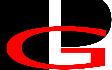 PAŃSTWOWA WYŻSZA SZKOŁA WSCHODNIOEUROPEJSKA W PRZEMYŚLUkarta ZAJĘĆ (SYLABUS) Zajęcia i ich usytuowanie w harmonogramie realizacji programu2. Formy zajęć dydaktycznych i ich wymiar w harmonogramie realizacji programu studiów3. Cele zajęć C 1 - student nabywa wiedzę z zakresu socjologii reklamy oraz zna sposoby jej praktycznego zastosowania w projektowaniu graficznym.C 2 - student poznaje zjawisko reklamy jako komunikatu ściśle powiązanego i kształtującego otoczenie społeczne i kulturowe. C 3 - student nabywa umiejętności łączenia reklam z podstawowymi pojęciami i zjawiskami socjologicznymi, potrafi je analizować i interpretować oraz wykorzystać do twórczej pracy projektowej.C 4 - student zdobywa umiejętności przygotowania skutecznej kampanii reklamowej w oparciu o wiedzę z zakresu socjologii reklamy 4. Wymagania wstępne w zakresie wiedzy, umiejętności i innych kompetencji.    Podstawowe umiejętności w zakresie projektowania; podstawowa wiedza z zakresu socjologii; 
podstawowa znajomość praw rynku.5. Efekty uczenia się dla zajęć, wraz z odniesieniem do kierunkowych  efektów uczenia się.6. Treści kształcenia – oddzielnie dla każdej formy zajęć dydaktycznych (W- wykład, K- konwersatorium, L- laboratorium, P- projekt, PZ- praktyka zawodowa)W-wykład7. Metody weryfikacji efektów uczenia się  /w odniesieniu do poszczególnych efektów/8. Narzędzia dydaktyczne9. Ocena osiągniętych efektów uczenia się9.1. Sposoby ocenyOcena formującaOcena podsumowująca9.2. Kryteria oceny10. Literatura podstawowa i uzupełniającaLiteratura podstawowaM. Bogunia-Borowska, Reklama jako tworzenie rzeczywistości społecznej, Wydawnictwo UJ, Kraków 2004.W. Budzyński, Reklama – techniki skutecznej perswazji, Poltext, Warszawa 2002.A. Kozłowska, Reklama: socjotechnika oddziaływania, Oficyna Wydawnicza Szkoły Głównej Handlowej, Warszawa 2006.K. Albin, Reklama: przekaz, odbiór, interpretacja, Wydawnictwo Naukowe PWN, Warszawa 2002.A. Pomieciński, Reklama w kulturze współczesnej. Studium antropologiczne, Wydawnictwo poznańskie, Poznań 2005.M. Ostrowicki, Estetyka reklamy: reklama w rzeczywistości – rzeczywistość w reklamie, red. Kraków: Wydawnictwo Art-tekst, Kraków 2002.Literatura uzupełniającaNowe media a media tradycyjne: prasa, reklama, internet, red. M. Jeziński, Wydawnictwo Adam Marszałek, Toruń 2009.Jak działa reklama, red. J. Ph. Jones, Gdańskie Wydawnictwo Psychologiczne, Gdańsk 2004.R. Heath, Ukryta moc reklamy, Gdańskie Wydawnictwo Psychologiczne, Gdańsk 2006.11. Macierz realizacji zajęć12. Obciążenie pracą studenta13. Zatwierdzenie karty zajęć do realizacji.1. Odpowiedzialny za zajęcia:                                             Dyrektor Instytutu:Przemyśl, dnia  ………………………Jednostka prowadząca kierunek studiówInstytut Humanistyczno-ArtystycznyNazwa kierunku studiówProjektowanie GraficzneForma prowadzenia studiówstacjonarneProfil studiówpraktycznyPoziom kształcenia studia II stopniaNazwa zajęćSocjologia reklamy Kod zajęćPG2 P02Poziom/kategoria zajęćZajęcia kształcenia podstawowego (zkp)Status zajęćObowiązkowyUsytuowanie zajęć w harmonogramie realizacji zajęćSemestr I, II Język wykładowypolskiLiczba punktów ECTS3 pkt. ECTS 2 pkt. sem. I, 1 pkt. sem. II Koordynator zajęćDr Paweł ŚcigajOdpowiedzialny za realizację zajęćDr Paweł ŚcigajWykład WĆwiczeniaCKonwersatoriumKLaboratoriumLProjektPPraktykaPZInne4530/15-----Lp.Opis efektów uczenia się dla zajęćOdniesienie do kierunkowych efektów uczenia się - identyfikator kierunkowych efektów uczenia sięW_01Student zna pojęcia związane z reklamą w ujęciu procesów społecznych i kulturowych oraz zna sposoby jej praktycznego zastosowania w projektowaniu graficznym.K_W01W_02Student zna koncepcje teoretyczne dotyczące roli mediów masowych i nośników reklamy dla społeczeństwa i kultury oraz wie, jak je wykorzystać w projektowaniu graficznymK_W05W_03Student posiada wiedzę na temat znaków i symboli stosowanych w reklamie oraz ich społecznego i kulturowego znaczenia w projektowaniu graficznymK_W11W_04Student ma świadomość zagrożeń moralnych i zdaje sobie sprawę z odpowiedzialności za przekazywane treści reklamoweK_W12W_05Student zna mechanizmy socjotechniczne w reklamie. Posiada wiedzę o perswazji i manipulacjiK_W12W_06Student zna fazy procesu komunikacji i posiada wiedzę z zakresu promocji marketingowej w różnych mediachK_W14U_01Student umie powiązać zjawiska przedstawione w reklamie z pojęciami i zjawiskami socjologicznymi, m.in. grupa odniesienia, style życia, konsumpcjonizm, globalizacja i wykorzystać je do własnych koncepcji projektowychK_ U01U_02Student posiada umiejętność odczytywania komunikatów reklamowych pod kątem problemów społecznych i zjawisk kulturowych oraz wykorzystywania tej wiedzy do własnej twórczej inspiracjiK_ U04U_03Student umie identyfikować zachowania konsumenckie i łączyć je z wpływem różnych form reklamyK_ U06U_04Student potrafi analizować przekazy reklamowe w celu określenia ich znaczenia kulturowego i oddziaływania na społeczeństwo oraz wykorzystać te analizy do działań projektowychK_ U07U_05Student potrafi przygotować wystąpienie, podczas którego umie w postaci swobodnej wypowiedzi ustnej lub prezentacji z wykorzystaniem technik multimedialnych, przedstawić treści z zakresu socjologii reklamy K_ U09U_06Student umie w formie pisemnej wyrazić treści i idee z zakresu socjologii reklamy K_ U10K_01Student samodzielnie i krytycznie uzupełnia wiedzę z zakresu socjologii reklamyK_K02K_02Student umie prezentować własne poglądy, opinie oraz potrafi je uzasadnićK_K03K_03Student respektuje zasady prawa autorskiego i ochrony własności intelektualnej w własnej twórczościK_K10Lp.Tematyka zajęć – szczegółowy opis bloków tematycznych Semestr IL. godzinW 1Reklama jako zjawisko społeczne - wprowadzenie2W 2Podstawowe pojęcia i zasady społecznego oddziaływania reklamy2W 3Historia reklamy w aspekcie rozwoju społecznego2W 4Społeczne funkcje reklamy2W 5Kultura w reklamie2W 6Reklama w systemie komunikacji. Podstawowe funkcje komunikatu reklamowego2W 7Reklama jako przykład komunikatu perswazyjnego i manipulacyjnego2W 8Odbiór komunikatu reklamowego. Zróżnicowanie argumentacji ze względu za rodzaje audytoriów.2W 9Promocja i reklama a marketing mix2W 10Media i nośniki reklamy oraz ich rola w oddziaływaniu społecznym2W 11Różne rodzaje reklam i ich oddziaływanie społeczne2W 12Reklama jako komunikat symboliczny. Rola reklamy w przekazie znaczeń kulturowych2W 13Reklama komercyjna a reklama społeczna2W 14Reklamy społeczne – socjotechnika oddziaływania2W 15Problemy społeczne a reklamowe kampanie społeczne2                                                            Razem                                                            Razem30Lp.Tematyka zajęć – szczegółowy opis bloków tematycznych Semestr IIL. godzinW 16Reklama jako narzędzie służące do tworzenie rzeczywistości społecznej i kulturowej – wprowadzenie1W 17Konsumpcja i konsumpcjonizm a reklama2W 18Rola grup odniesienia w reklamie2W 19Rola stereotypów w reklamie2W 20Społeczny wizerunek męskości i kobiecości w reklamie2W 21Negatywny wpływ reklamy na życie społeczne2W 22Reklama w procesie globalizacji i unifikacji kultury2W 23Reklama w Polsce, jej uwarunkowania społeczne i kulturowe2RazemRazem15Symbol efektu uczenia sięForma weryfikacjiForma weryfikacjiForma weryfikacjiForma weryfikacjiForma weryfikacjiForma weryfikacjiForma weryfikacjiSymbol efektu uczenia sięEgzamin ustnyEgzamin pisemnyKolokwiumProjektSprawdzian wejściowySprawozdanieInneW_01XW_02XW_03XW_04XW_05XW_06XU_01XU_02XU_03XU_04XU_05XU_06XK_01XK_02XK_03XSymbolForma zajęćN1Wykład połączony z prezentacją multimedialną przykładów prac artystycznych i dzieł  dotyczących zagadnień z socjologii reklamy.N2Przygotowywanie krótkich esejów/referatów na wybrany temat. Przygotowanie konspektuN3Test sprawdzający wiedzę z zakresu socjologii reklamy.F1Ocena za wiedzę nabytą w ramach wykładu oraz poziom tej wiedzy. Wykład 1 w sem. IF2Ocena za wiedzę nabytą w ramach wykładu oraz poziom tej wiedzy. Wykład 2 w sem. IF3Ocena za wiedzę nabytą w ramach wykładu oraz poziom tej wiedzy. Wykład 3 w sem. IF4Ocena za wiedzę nabytą w ramach wykładu oraz poziom tej wiedzy. Wykład 4 w sem. IF5Ocena za wiedzę nabytą w ramach wykładu oraz poziom tej wiedzy. Wykład 5 w sem. IF6Ocena za wiedzę nabytą w ramach wykładu oraz poziom tej wiedzy. Wykład 6 w sem. IF7Ocena za wiedzę nabytą w ramach wykładu oraz poziom tej wiedzy. Wykład 7 w sem. IF8Ocena za wiedzę nabytą w ramach wykładu oraz poziom tej wiedzy. Wykład 8 w sem. IF9Ocena za wiedzę nabytą w ramach wykładu oraz poziom tej wiedzy. Wykład 9 w sem. IF10Ocena za wiedzę nabytą w ramach wykładu oraz poziom tej wiedzy. Wykład 10 w sem. IF11Ocena za wiedzę nabytą w ramach wykładu oraz poziom tej wiedzy. Wykład 11 w sem. IF12Ocena za wiedzę nabytą w ramach wykładu oraz poziom tej wiedzy. Wykład 12 w sem. IF13Ocena za wiedzę nabytą w ramach wykładu oraz poziom tej wiedzy. Wykład 13 w sem. IF14Ocena za wiedzę nabytą w ramach wykładu oraz poziom tej wiedzy. Wykład 14 w sem. IF 15Ocena za wiedzę nabytą w ramach wykładu oraz poziom tej wiedzy. Wykład 15 w sem. IF 16Ocena za wiedzę nabytą w ramach wykładu oraz poziom tej wiedzy. Wykład 16 w sem. IIF 17Ocena za wiedzę nabytą w ramach wykładu oraz poziom tej wiedzy. Wykład 17 w sem. IIF 18Ocena za wiedzę nabytą w ramach wykładu oraz poziom tej wiedzy. Wykład 18 w sem. IIF 19Ocena za wiedzę nabytą w ramach wykładu oraz poziom tej wiedzy. Wykład 19 w sem. IIF 20Ocena za wiedzę nabytą w ramach wykładu oraz poziom tej wiedzy. Wykład 20 w sem. IIF 21Ocena za wiedzę nabytą w ramach wykładu oraz poziom tej wiedzy. Wykład 21 w sem. IIF 22Ocena za wiedzę nabytą w ramach wykładu oraz poziom tej wiedzy. Wykład 22 w sem. IIF 23Ocena za wiedzę nabytą w ramach wykładu oraz poziom tej wiedzy. Wykład 23 w sem. IIP1Zaliczenie z oceną za I semestr na podstawie oceny F1, F2, F3, F4, F5, F6, F7, F8, F9, F10, F11, F12, F13, F14, F15 (średnia zwykła)P2Zaliczenie z oceną za II semestr na podstawie oceny F16, F17, F18, F19, F20, F21, F23 (średnia zwykła)Symsymbol efektu uczenia sięNa ocenę 3Na ocenę 3,5Na ocenę 4Na ocenę 4,5Na ocenę 5W_01W_02W_03W_04W_05W_06Osiągnięcie zakładanych efektów uczenia się z pominięciem niektórych ważnych aspektów z obszaru reklamy wiedzy o tendencjach w sztukach wizualnych i psychologicznych mechanizmach jej odbioru. Zna podstawowe informacje dotyczące reklamy i zna ogólne zasady opracowania strategii marketingowych. Zna zagadnienia prezentowane na wykładzie i w zadanej literaturze na poziomie elementarnym.Osiągnięcie zakładanych efektów uczenia się z pominięciem niektórych istotnych aspektów i zagadnień związanych z wiedzą o dokonaniach z obszaru sztuk wizualnych i pojęć  dotyczących przekazów reklamowych. Student ma podstawową wiedzę o genezie, rodzajach i funkcji reklamy. Jest świadomy istnienia psychologicznych mechanizmów odbioru przekazu reklamowego.Osiągnięcie zakładanych efektów uczenia się z pominięciem niektórych mniej istotnych aspektów związanych ze aktualnymi tendencjami w zakresie grafiki użytkowej. Wie o najistotniejszych informacjach dotyczących reklamy jako elementu strategii marketingowej. Posiada wiedzę o środkach warsztatowych i formalnych umożliwiających wykonanie prac projektowych zgodnych z zasadami reklamy i zasadami marketingowymi. Ma wiedzę i świadomość wagi zagadnień etycznych w projektowaniu graficznym.Osiągnięcie zakładanych efektów uczenia się obejmujących wszystkie istotne aspekty z pewnymi nieścisłościami  lub błędami w zakresie wiedzy o pojęciach dotyczących przekazów reklamowych i psychologicznych modeli komunikacji perswazyjnej. Posiada wiedzę dotyczącą odpowiedniego przedstawienia własnych dokonań i umiejętności zgodnie z obowiązującymi zasadami strategii marketingowej. Posiada wiedzę z zakresu działania reklamy pod kątem etyki i zna mechanizmy oddziaływania na odbiorców.Osiągnięcie zakładanych efektów uczenia się obejmujących wszystkie istotne aspekty związane z przedmiotem psychologia reklamy. Jest zorientowany na pogłębienie swojej wiedzy, aktywnie uczestniczy w zajęciach, bierze udział w dyskusji. Posiada wiedzę o środkach  strategii marketingowej. Posiada wiedzę dotyczącą projektowania komunikatu perswazyjnego w reklamie.  Zna i wykorzystuje zalecaną literaturę,U_01U_02U_03U_04U_05U_06Student osiągnął elementarne umiejętności z zakresu pozyskiwania informacji z różnych źródeł ich interpretacji z obszaru psychologii reklamy. Osiągnął umiejętności w zakresie sztuk wizualnych, dotyczących roli pomysłu autorskiego w projektowaniu grafiki użytkowej.Student osiągnął umiejętności z zakresu psychologii reklamy. Efektywnie wykorzystuje w praktyce wszystkie przyswojone w trakcie zajęć wiadomości. Posiada podstawową umiejętność i wiedzę w zakresie projektowania przekazu reklamowego, o specyfice odbioru reklamy jako komunikatu perswazyjnego i manipulacyjnego.Student osiągnął umiejętności z zakresu ocenianego efektu. Posiada umiejętność stosowania  w praktyce różne konwencje, w zależności od charakteru wykonywanego zadania / zlecenia, z uwzględnieniem specyfiki tematu, jak i oczekiwań zleceniodawcy.Student osiągnął zakładane efekty uczenia się obejmujące wszystkie istotne aspekty z pewnymi nieścisłościami z zakresu umiejętności  a dotyczące odpowiedniego przedstawienia własnych dokonań artystycznych i projektowych zgodnych z obowiązującymi zasadami budowy reklamy i strategii marketingowej.Student osiągnął w stopniu zaawansowanym zakładane umiejętności wykorzystania istotnych aspektów z zakresu wiedzy o środkach,  strategii marketingowej i umiejętności stosowania  samoreklamy przy projektowaniu prac na rzecz klienta. Aktywnie uczestniczy w zajęciach, zna i wykorzystuje zalecana literaturę, K_01K_02K_03Student posiada w stopniu elementarnym świadomość w zakresie ocenianego efektu obejmującego kompetencje zawodowe i społeczne i powinien być świadomy  konieczności stałego uzupełniania swoich wiadomości. Zna zagadnienia prezentowane na wykładzie i w zadanej literaturze na poziomie podstawowym.Student posiada świadomość w zakresie ocenianego efektu obejmującego kompetencje zawodowe i społeczne i wie o konieczności stałego uzupełniania swoich wiadomości i umiejętności i rozwija ją w kreatywnym działaniu. Ma wiedzę i świadomość wagi zagadnień etycznych w projektowaniu graficznym.Student posiada ponad przeciętną świadomość w zakresie ocenianego efektu obejmującego kompetencje zawodowe i społeczne w świetle poszerzającej się wiedzy i rozwoju technologicznego i jest zdolny do samodzielnych zadań. wykorzystując nabytą wiedzę  z zakresu socjologii reklamy oraz sposoby jej praktycznego zastosowania w projektowaniu graficznym.Symbolefektu uczenia sięOdniesienie efektu do efektów zdefiniowanych dla programuCele zajęćTreści programoweNarzędzia dydaktyczneSposoby ocenyW_01K_W01C 1,C 2 W_1-15W_16-23N1F_1-15, F_16-23 W_02K_W05C 1,C 2W_1-15W_16-23N1F_1-15, F_16-23W_03K_W11C 1,C 2W_1-15W_16-23N1, N2F_1-15, F_16-23W_04K_W12C 1,C 2W_1-15W_16-23N1, N2F_1-15, F_16-23W_05K_W12C 1,C 2W_1-15W_16-23N1, N2F_1-15, F_16-23W_06K_W14C 1,C 2W_1-15W_16-23N1, N2F_1-15, F_16-23U_01K_ U01C 3, C 4W_1-15W_16-23N1, N2, N3F_1-15, F_16-23U_02K_ U04C 3, C 4W_1-15W_16-23N1, N2, N3F_1-15, F_16-23U_03K_ U06C 3, C 4W_1-15W_16-23N1, N2, N3F_1-15, F_16-23U_04K_ U07C 3, C 4W_1-15W_16-23N1, N2, N3F_1-15, F_16-23U_05K_ U09C 3, C 4W_1-15W_16-23N1, N2, N3F_1-15, F_16-23U_06K_ U10C 3, C 4W_1-15W_16-23N1, N2, N3F_1-15, F_16-23K_01K_K02C 1,C 2 C 3, C 4W_1-15W_16-23N1, N2, N3F_1-15, F_16-23K_02K_K03C 1,C 2 C 3, C 4W_1-15W_16-23N1, N2, N3F_1-15, F_16-23K_03K_K10C 1,C 2 C 3, C 4W_1-15W_16-23N1, N2, N3F_1-15, F_16-23Forma aktywnościŚrednia liczba godzin na zrealizowanie aktywnościUdział w wykładach 4530/15Udział w ćwiczeniach/Udział w konwersatoriach/laboratoriach/projektach/Udział w praktyce zawodowej0Udział nauczyciela akademickiego w egzaminie 1/1Udział w konsultacjach1/1Suma godzin kontaktowych32/17Samodzielne studiowanie treści wykładów0Samodzielne przygotowanie do zajęć kształtujących umiejętności praktyczne24/11Przygotowanie do konsultacji2/1Przygotowanie do egzaminu i kolokwiów 2/1Suma godzin pracy własnej studenta28/13Sumaryczne obciążenie studenta60/30Liczba punktów ECTS za zajęcia3 pkt ECTS2/1 pkt. ECTSObciążenie studenta zajęciami kształtującymi umiejętności praktyczne54/26Liczba punktów ECTS za zajęcia kształtujące umiejętności praktyczne2/1 pkt. ECTS